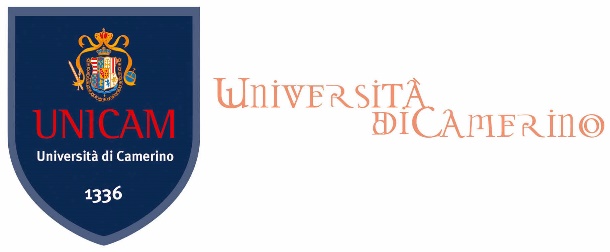 SCHEDA DI ISCRIZIONE PER   UDITORI   		Al Magnifico Rettore								dell’Università degli Studi di Camerino								Piazza Cavour n. 19/F62032 CAMERINO (MC)Il/la sottoscritto/aCognome ________________________________ Nome ___________________________________nato/a il ______________________, a _____________________________________ (prov. _____);cittadinanza   ______________________________________________________________________residente in (via/piazza) ____________________________________________________, n. ______comune ___________________________________________ (prov. ________); C.A.P. __________tel. ____________________________, cellulare _________________________________________,e-mail ___________________________________________________________________________CHIEDEdi essere ammesso/a a partecipare in qualità di UDITORE, per l’a. a. 2016/2017, alle seguenti attività didattiche del Master di ____ livello in ___________________________________, dell’Università degli Studi di Camerino:avvalendosi delle disposizioni di cui all’art. 46 del D.P.R. 28 dicembre 2000, n. 455 e consapevole che chi dichiarerà il falso vedrà decadere i benefici ottenuti e incorrerà nelle sanzioni penali previste per false dichiarazioni dagli artt. 75 e 76 del D.P.R. citato,DICHIARA sotto la propria responsabilità di:essere a conoscenza delle norme e dei termini previsti dal bando e di accettarne	 senza riserva tutte le condizioni;essere a conoscenza che nel caso sia accertata la non veridicità di quanto dichiarato, fermo restando le responsabilità penali in caso di dichiarazioni false, comporterà l’automatica esclusione dal corso;non essere iscritto, in questo anno accademico, ad un corso di laurea, master universitario, scuola di specializzazione, dottorato di ricerca o altro corso di impegno annuale (Legge 270/04, art. 5, c. 2);essere in possesso del seguente titolo di studio:      Laurea magistrale/specialistica (Classe_____)    	        Laurea previgente ordinamento      Laurea triennale (Classe________) 	      ________________________________________________________________________________conseguita nell’anno accademico _______________________, con il voto di _________________presso l’Università _______________________________________________________________;SI IMPEGNAad accettare tutti gli obblighi previsti nel bando, ad esonerare l’Università degli Studi di Camerino da qualsiasi responsabilità conseguente ad eventuali danni arrecati a persone e a beni pubblici o privati e di sollevare l’Università degli Studi di Camerino da ogni azione o molestia.INFORMATIVA AI SENSI DEL DECRETO LEGISLATIVO 30/06/2003 n. 196I dati personali saranno raccolti e trattati, nel rispetto delle norme di legge, per finalità connesse allo svolgimento delle attività istituzionali, in particolare per tutti gli adempimenti connessi alla piena attuazione del rapporto didattico ed amministrativo con l’Università.Data__________________________ 	     Firma___________________________________La presente dichiarazione deve essere inviata per e mail all’indirizzo: alessandra.ciccarelli@unicam.it oppure per fax al n. 0737 – 402099, della School of Advanced  Studies – Polo di Alta Formazione - Via Camillo Lili n. 55 – 62032 Camerino (MC).Titolo dell’attivitàCosto